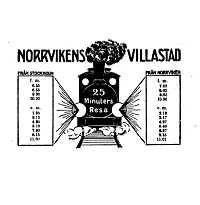 Protokoll fört vid ordinarie styrelsemöte i Norrvikens Villaägareförening 2024-05-13Närvarande:Eva Schreiber ordfJan SannergrenMonica Wennerland BerglundJohan Lundmark Gunnar LustigSofia Ferm Viveka Eriksson sekr.Närvarande via Teams:Gerry Johansson§ 1.  Mötet öppnas / VälkomnaOrdföranden öppnade mötet.§ 2.  Godkännande av dagordningDagordningen godkändes.§ 3.  Genomgång av föregående styrelsemötesprotokoll, 2024-03-11Protokollet från föregående styrelsemöte godkändes och lades till handlingarna.§ 4.  Ekonomi – Bokslut/RevisorBryggfonden består nu av 36 527 kr. Den nya bryggan levererades idag. Kostnaden för bryggan inklusive sjösättningen är cirka 38 000 kr.§ 5.  Medlemsantal -VärvningsaktiviteterNorrvikens Villaägareförening har idag 315 medlemmar varav 216 har en e-postadress registrerad i medlemsregistret.Gruppen bestående av de tre styrelsemedlemmarna, Viveka, Gunnar och Monica, kommer att planera arbetet med att värva fler medlemmar. Ett förslag är att vi skickar ut en enkät till alla medlemmar via mejl. Enkäten ska innehålla frågor om vilka problem man anser behöver lösas, exempelvis buller.§ 6.  Facebook-gruppAntalet medlemmar i våra två Facebookgrupper, Norrvikens Villaägareförening och NVF - Norrvikens Villaägareförening (privata gruppen), ökar mycket långsamt. För att försöka få fler medlemmar kommer Monica dels att skapa ett Instagram-konto och dels lägga upp länkar till våra grupper på både Sollentunatipset och Vi i Norrviken.§ 7.  Information: Kommunen/Villaägarna/TrafikverketJanne påminde om att vi kan söka aktivitetsbidrag från Villaägarna på upp till 8000 kr. Han kommer att informera Eva om vem vi kan kontakta på Villaägarna.§8.  Samverkan kring buller Viby/NorrvikenFlera föreningar i Viby vill nu arbeta tillsammans för att motarbeta buller. De är även intresserade av att samarbeta med oss. Gunnar håller kontakt med dem. §9.  BrygganEkonomi: 36 527 kr finns i bryggfonden och cirka 38 000 kr kostar den nya bryggan med sjösättning. Planering: Eva fick i uppdrag att köpa en fast badstege till bryggan som enkelt ska kunna hängas på bryggan på våren och tas in på hösten.Gunnar kommer att undersöka om och hur vi kan demontera den gamla bryggan och återrapportera till övriga för vidare planering för att så snart som möjligt frakta bort resterna.Den 29 maj klockan 19:00 blir det invigning av bryggan. Då bjuds alla som svischat till bryggfonden på ett glas bubbel, tal och förhoppningsvis litet musik. Sofia ansvarar för att inhandla 10 flaskor bubbel, plastglas och guldband som ska klippas med en ”guld-sax”. Hon ska också ta med ett serveringsbord och försöka ordna musik på bryggan. Monica ansvarar för att skriva texten till ”inbjudningskort” som ska läggas upp på Facebook och Instagram.Viveka ansvarar för att mejla ut samma text med hjälp av mejladresser i Villaägarnas medlemsregister.Eva ansvarar för att skicka ut SMS med hjälp av telefonnumren på bankkontot och en app som Johan hittade på nätet.§10.  Planering möte med kommunen 2024Vi bör ganska snabbt försöka boka ett möte med Britt-Inger Kajnäs (M), som har ersatt Thomas Ardenfors, så att vi kan påverka det pågående arbetet med den nya vägen vid IP. Vi ska också föra fram våra önskemål om badbryggor och muddring av botten vid kanotklubben så att det går att bada där.Gerry planerar att boka ett möte med kommunen för att diskutera Sollentunaholms skötselplan.  Han ska meddela Eva datum och tid för mötet så att fler från styrelsen kan vara med. §11.  Aktiviteter Hösten 2024Konsert: Kyrkan / S:t Larsgården. Möjliga datum är 13 eller 20 oktober. Gerry ansvarar.RundvandringarNorrvikenvarvet: ICA, Percys och Svea bistro sponsrade loppet förra året. Även barn till föräldrar som inte är medlemmar skulle kunna betala för att delta.En utomhuskonsert diskuterades men inget beslut togs.§12.   Övriga frågorPer-Inge ska uppvaktas av Gunnar med en present och ett tack från föreningen för all hjälp vi fått under Valborg.Lina Posse är fortfarande intresserad av att bli styrelsemedlem men har just nu mycket annat att göra.§ 13.  Nästa möteStyrelsemöte med middag och avtackning den 13 juni kl. 18:30 hos Eva, Kistavägen 3 A.Vid protokollet                                                                             Justeras:Viveka Eriksson				Eva Schreiber